Liste des boîtes de déménagement & autres accessoires pour bien déménager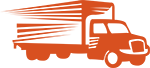 TypesCaractéristiques et utilisationPetite boîte
2 pi3Facile à porter, même pour les enfants. Convient aux petits objets lourds et compacts comme des 
livres et  des presse-livres ainsi qu’à d’autres articles comme des articles de salle de bainBoîte moyenne
4 pi3Convient à divers articles comme : Petits appareils ménagers, Articles de cuisine, Objets décoratifs, Livres, 
Chaussures, Laptops…Grande boîte
5 pi3Convient aux objets volumineux mais plus légers : Couvertures, Couettes, Serviettes, Peignoirs de bain, 
Vêtements, Jeux, Poêles, casseroles, Jouets, etc.Grande boîte
6 pi3Convient également aux objets volumineux et de très grandes dimensions comme des Oreillers, 
Linges de maison, Vêtements, Objets décoratifs plus imposants comme les abat-joursBoîte filièreAvec couvercle intégré (pas besoin de ruban adhésif), Dotée de poignées pour faciliter la manipulation
Boîte de déménagement adéquate spécialement pour les : Documents importants, Livres, Cahiers,
Classeurs Et même les pièces de collectionBoîte plate
19-63 poFormat télescopique. Convient aux objets plats, encadrés et fragiles comme les Vitres, Miroirs, 
Tableaux, Téléviseurs à écran plat…Boîte garde-robeBoîte en forme de penderie portable. Généralement avec une ou plusieurs tringles (barres métalliques) 
pour ranger les vêtements à plat, sur des cintres. Peut aussi être utilisée pour ranger d’autres objets 
comme des tapis ou des arbres de Noël de petite tailleBoîte en carton spéciale pour assiettes et verresÀ haute résistance. Dotée de croisillons (éléments de protection). Peut avoir deux niveaux en utilisant 
un intercalaire spécialement conçu à cet effet. Convient aux Assiettes, Verres, verres à pied, coupes, flûtes, 
Autres pièces en porcelaine comme des tasses, Bouteilles en verre, VasesBoîte de déménagement spéciales pour les objets en cristalÀ très haute résistance. Convient à des objets en cristal comme des Bibelots en cristal de Chine, 
Figurines de collection en cristalSac à matelasProtège le matelas de la saleté, de la poussière et des altérations, Petit modèle (1 place), 
Grand modèle (2 places), Queen size, King sizeHousse à divanPour emballer et protéger votre divan ou votre fauteuilPapier ciréPermet d’emballer et de protéger les meublesCouverture de déménagementPermet également d’emballer et de protéger les meublesPapier d’emballagePour l’emballage et la protection d’articles fragiles et d’objets précieux lors du déménagement.
Empêche l’accumulation de poussière. Peut également service à combler le vide dans la boîte de déménagementPapier bulleMatériel d’emballage qui absorbe mieux le choix que le papier d’emballage. Pour emballer et protéger 
les articles fragiles et les objets précieux des impacts, égratignures et de la frictionFilm étirable (wrap)Permet de fixer des articles les uns contres les autres pour les protégerParticules de calageRemplit le vide dans la boîte de déménagement. Antichoc et antivibration. Évite aux objets 
dans une même boîte de se heurter les uns contre les autresTapis pour déménagementTapis protecteur en néoprène. Antidérapant. Protège les planchers (de la camionnette par exemple) 
de la saleté et des frictions des meublesCouteau de type exactoÀ lame rétractable. Facilite l’ouverture des boîtes en carton. Permet de tailler facilement 
dans les cartons pour créer des poignéesCrayon marqueurPour décrire sur chaque boîte ce qu’elle contientRuban adhésifPour fermer les boîtes de déménagementJeu de tournevis À choisir en tailles les plus courantes pour démonter et monter à nouveau les meublesPaire de gantsPour une meilleure prise en main de la charge et pour protéger vos doigtsSangle de déménagementSangle souple et robuste porté par le déménageur sur lui-même pour alléger l’effort à fournir pour porter 
et déplacer une charge en cas d’impossibilité de recourir à un équipement de déménagement roulantDiablePliable ou modulaire. Équipement roulant permettant de lever et de transporter des charges plus facilement.
Peut recevoir plusieurs charges empilées les unes sur les autresChariotAvec plateau et de petites roues. Également pour lever et transporter des charges lourdesAutres accessoires- Glacière (pour emmener de quoi vous restaurer)
- Des bouteilles d’eau pour se rafraîchir
- Essuie-tout
- Sacs poubelles